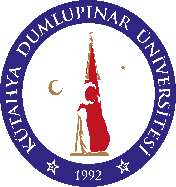 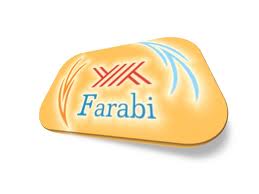 KÜTAHYA DUMLUPINAR ÜNİVERSİTESİ REKTÖRLÜĞÜ FARABİ KURUM KOORDİNATÖRLÜĞÜNE	20… /20... Akademik Yılı Güz/ Güz + Bahar döneminde Farabi Değişim Programından yararlanmaya hak kazandım. Ancak; aşağıda belirttiğim sebeplerden dolayı Güz □ / Bahar □ dönemi hakkımdan feragat ediyorum.	 Gereğini bilgilerinize arz ederim.İmza:……/……/20..ADI SOYADIGELEN ÖĞRENCİ/GİDEN ÖĞRENCİ DURUMUGiden ÖğrenciGelen ÖğrenciT.C. KİMLİK NUMARASIFAKÜLTE/YÜKSEKOKUL/ENSTİTÜBÖLÜMCEP NUMARASIE-POSTAGELDİĞİ ÜNİVERSİTE/GİTTİĞİ ÜNİVERSİTEFERAGAT SEBEBİ  Ders Uyuşmazlığı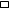   Yatay Geçiş 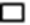   Sağlık Problemi  Ailevi sebepler